สารบัญภาพรวมโปรแกรม 1เริ่มต้นใช้งาน 2สิ่งที่จะต้องใส่ลงไป 2เน้นที่สิ่งที่คุณทำได้ดีที่สุด 2อย่าลืมภารกิจ 3ปรับแต่งให้เป็นตัวคุณ 4การสร้างแบบกำหนดเองโดยใช้เวลาเพียงนิดเดียว 4สร้างสรรค์รูปภาพให้สมบูรณ์แบบ 4ผลิตภัณฑ์และบริการของเรา 5ผลิตภัณฑ์และบริการของเราผลิตภัณฑ์หรือบริการ 1ผลิตภัณฑ์หรือบริการ 2ผลิตภัณฑ์หรือบริการ 35ปรับแต่งให้เป็นตัวคุณหากคุณคิดว่าเอกสารที่ดูดีขนาดนี้จะต้องจัดรูปแบบได้ยาก ให้คิดใหม่ได้เลย!เราสร้างสไตล์ที่ให้คุณสามารถนำไปใช้กับการจัดรูปแบบในแผ่นพับนี้ด้วยการคลิกเพียงครั้งเดียว บนแท็บ หน้าแรก ของ Ribbon ให้ดูที่ แกลเลอรีสไตล์นี่คือสไตล์คำอ้างอิง เป็นรูปแบบที่ยอดเยี่ยมสำหรับใส่ประเด็นที่สำคัญมากๆ ไม่กี่ประเด็นการสร้างแบบกำหนดเองโดยใช้เวลาเพียงนิดเดียวเมื่อต้องการใส่ข้อความของคุณเองลงไปแทนที่ข้อความตัวแทน เพียงเลือกข้อความตัวแทนแล้วเริ่มพิมพ์ได้เลย เมื่อพิมพ์หรือคัดลอกข้อความ ไม่ต้องใส่เว้นวรรคลงไปที่ด้านขวาหรือด้านซ้ายของอักขระที่คุณเลือกสร้างสรรค์รูปภาพให้สมบูรณ์แบบเมื่อต้องการใส่รูปภาพของคุณเองลงไปแทนที่รูปภาพใดๆ ที่มีอยู่ ให้ลบรูปภาพนั้นก่อนแล้วบนแท็บ แทรก ให้คลิก รูปภาพภาพรวมโปรแกรมโปรแกรม 1โปรแกรม 2โปรแกรม 341เริ่มต้นใช้งานสิ่งที่จะต้องใส่ลงไปเรารู้ว่าคุณสามารถบรรยายความยอดเยี่ยมธุรกิจของคุณได้มากเป็นชั่วโมง (และเราไม่ตำหนิคุณเพราะคุณน่าทึ่งอยู่แล้ว!) แต่เพราะคุณต้องเก็บรายละเอียดให้สั้นและดึงดูด นี่คือคำแนะนำของเรา … “บริษัทของคุณยอดเยี่ยม ฉันนึกไม่ออกเลยว่าใครจะอยู่ได้โดยไม่มีคุณ” —ลูกค้าที่ฉลาดมากเน้นที่สิ่งที่คุณทำได้ดีที่สุดถ้าคุณใช้สมุดขนาดเล็กนี้เป็นแผ่นพับบริษัท หน้ากลางเหล่านี้เป็นพื้นที่ที่ดีสำหรับสรุปข้อได้เปรียบของบริษัท หรือสำหรับคำชมเชยเช่นตัวอย่างด้านบน คุณอาจต้องการกล่าวถึงลูกค้าที่คุณประทับใจมากที่สุดในพื้นที่ตรงนี้ก็ได้:บริษัทใหญ่ชื่อดังบริษัทที่มีชื่อเสียงอันดับต้นๆบริษัทที่น่าประทับใจมากๆนอกจากนี้ คุณสามารถใส่รายการสัญลักษณ์หัวข้อย่อยเกี่ยวกับผลิตภัณฑ์ บริการ หรือข้อดีหลักๆ ในการทำงานกับบริษัทของคุณ หรือเพียงสรุปประเด็นที่ดีของคุณเป็นย่อหน้าที่กระชับสัก 2-3 ย่อหน้าก็ได้ถ้าธุรกิจของคุณไม่เหมาะกับรูปภาพอย่างเช่นกับตัวอย่างการทำอาหารที่สวยงามในเทมเพลตนี้ ไม่ต้องกลัว คุณสามารถเลือกและลบหน้ารูปภาพได้แล้วใส่ข้อความลงไปแทนที่โดยใช้สไตล์ที่จัดให้รูปภาพหนึ่งภาพอธิบายได้เท่ากับถ้อยคำ 10,000 คำ แต่ต้องเป็นภาพที่เหมาะสมเท่านั้น ในเนื้อหาด้านการตลาด โปรดจำไว้ว่าภาพทั้งหมดที่คุณใช้ ทั้งดีหรือไม่ดี จะบอกถึงตัวตนธุรกิจของคุณอย่าลืมภารกิจส่วนนี้เหมาะสำหรับใส่พันธกิจขององค์กร23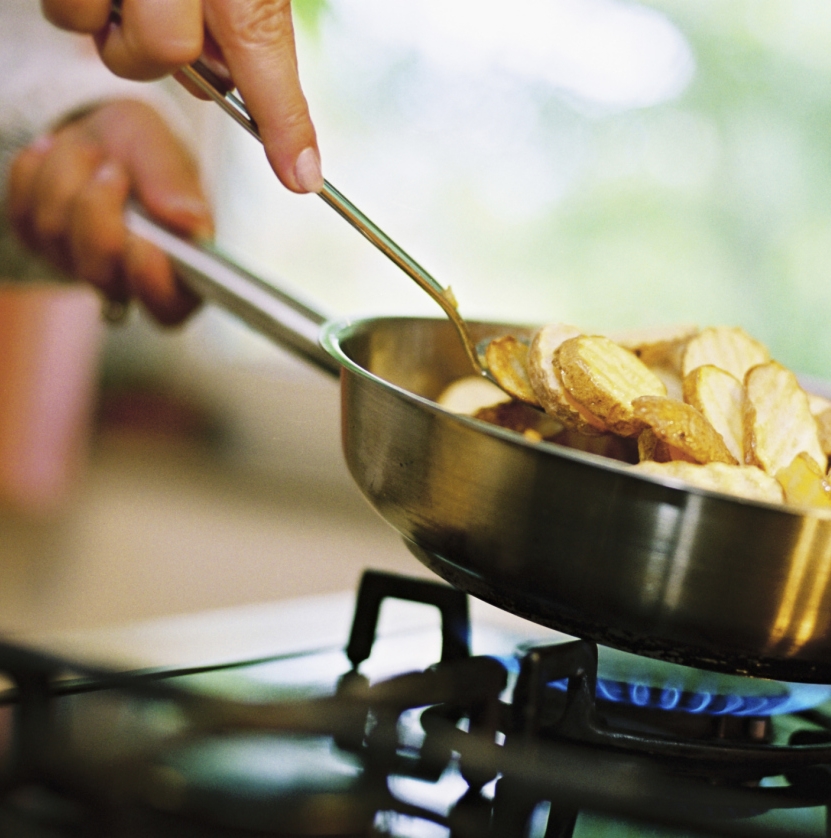 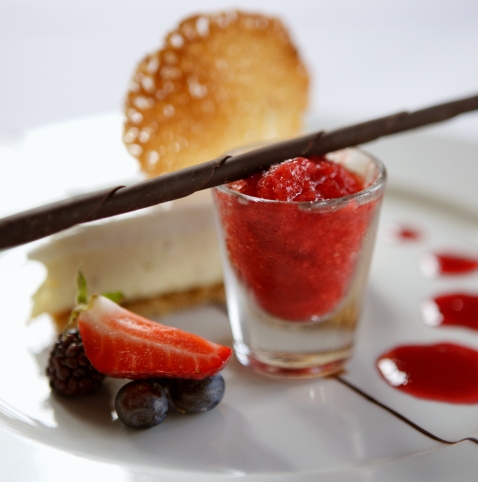 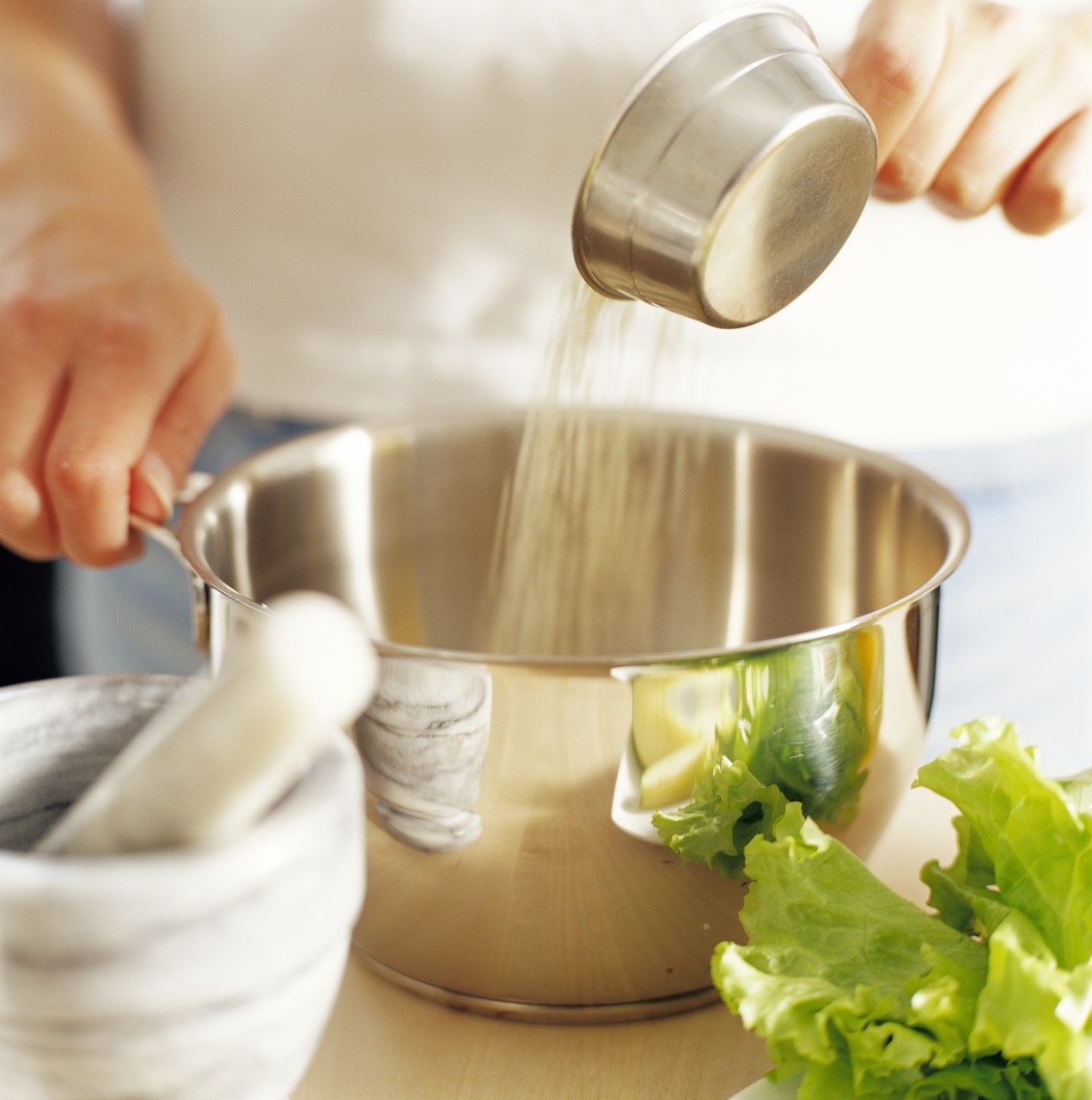 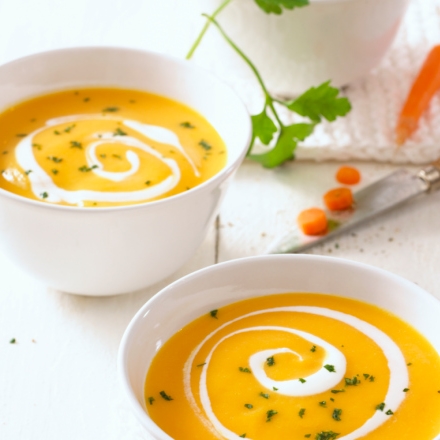 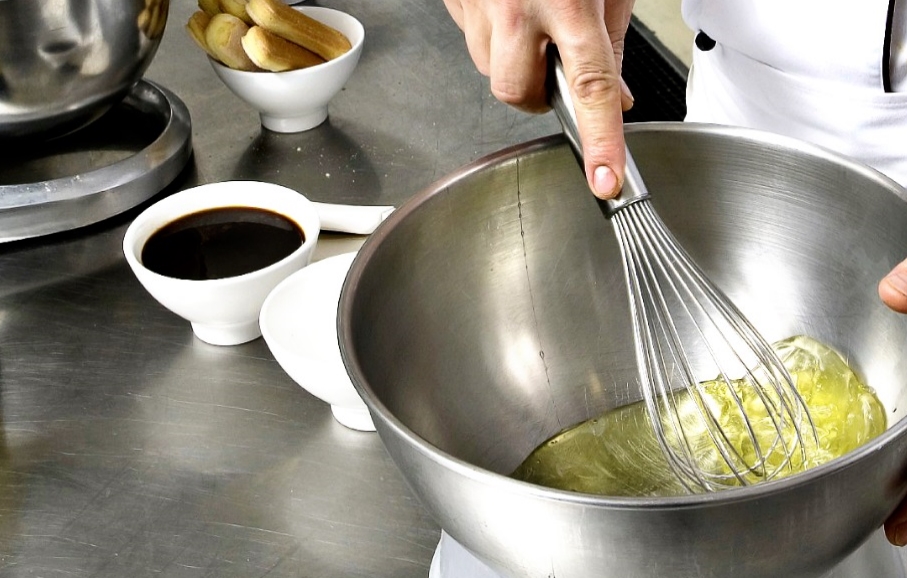 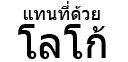 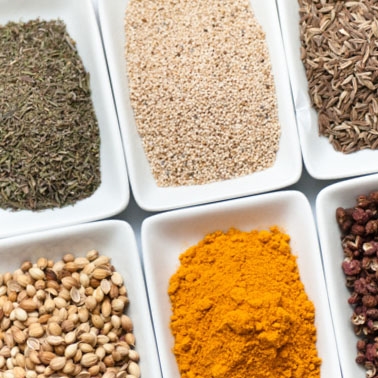 